МИНИСТЕРСТВО ОБРАЗОВАНИЯ И МОЛОДЕЖНОЙ ПОЛИТИКИ СТАВРОПОЛЬСКОГО КРАЯГосударственное бюджетное профессиональное образовательное учреждение «Многопрофильный техникум имени казачьего генерала С.С. Николаева»ДОКЛАДТема: «Решение проблемных ситуаций»Подготовила:Преподаватель Калайда Т. В. г. Михайловск, 2018г.Решение проблемных ситуацийУвидеть проблему труднее, чем её решить (Сократ)Чтобы добиться результата в решении проблемных ситуациях необходимо, чтобы обучающиеся умели слышать и понимать друг друга, налаживать коммуникацию, отстаивать свою точку зрения. Я пришла к выводу, что это можно сделать через развитие у них умения решать проблемные ситуации. Ведь, как сказал мудрец: «Проблемы нам даны не для того, чтобы на них жаловаться, а для того чтобы их решать». Занятия по решению проблемных ситуаций также позволяют снизить стресс у педагогов,развивают гибкость, самостоятельность, оригинальность мышления, содержат психотерапевтический потенциал.Мышление возникает с проблемной ситуацией, которая побуждает человека искать новые, ранее неизвестные ему знания или способы действия. Именно поэтому в тестах способность видеть проблему и формулировать ее в виде вопросов выступает как один из важнейших критериев диагностики творческих возможностей. Еще мыслители античности заметили, что увидеть проблему и сформулировать ее в вопрос иногда бывает труднее, чем решить ее. «Самая трудная проблема заключается в формулировании проблем», - пишет Эдвард де Боно в книге «Рождение новой идеи». Обучение решению проблемных ситуаций должно стать необходимым элементом коммуникативного процесса.Методы и приёмы работыС проблемными ситуациями люди сталкиваются в различных сферах жизни. Готовность и способность работать с проблемной ситуацией как с задачей предполагает, что сначала необходимо: вычленить ее суть; переформулировать проблему в задачу;спланировать шаги по решению этой задачи; осуществить необходимые шаги; проанализировать проблему; оценить результат с точки зрения поставленной цели.Типы проблемных ситуаций и подходы к их решению представлены в таблице:Для развития умения решать проблемы используются специальные подходы и методы, к которым, в частности, относятся: дидактический театр; мозговой штурм; игровое моделирование; синкриз и диайрезис; сократические диалоги; «плюс, минус, интересно».Дидактический театр - это когда человек сам воспроизводит, проживает ситуацию. Мудрая китайская пословица гласит: Я слышу, и я забываю. Я вижу, и я запоминаю. Я делаю, и я понимаю. 
     Членам дискуссии дается задание «оживить» историю, создать миниспектакли на заданную тему.
Для решения проблем можно применять также метод мозгового штурма - бремсторминга, основные положения которого принадлежат Ф. Осборну. Все участники садятся в круг и по очереди высказывают все, что им приходит в голову по поводу заданной темы. Многие психологические исследования показывают, что первые мысли и идеи, которые приходят к нам в голову при решении какой-либо проблемы, редко бывают оригинальными. Существует положительная коррекция между числом ответов и их оригинальностью. Следовательно, предлагая находить множество возможных решений тех или иных ситуаций, мы учимся решать проблему. 
Метод игрового моделирования также помогает развивать умение решать проблемные ситуации. Ученые утверждают, что игра освобождает человека от скованности, а это очень важно для появления новых идей. Не маловажно, чтобы на занятиях создавалась особая эмоциональная атмосфера доброжелательности, участники раскрепощены. Игра будит творчество, мотивирует речевую деятельность, вызывает желание высказаться.
К приемам решения проблемных ситуаций относят и самые разнообразные дискуссии. Эти формы очень важны, поскольку позволяют каждому включиться в обсуждение и решение проблемы, выслушать другие точки зрения. 
Структура диалога (в традиции Сократа): выбор предмета, темы обсуждения;фиксация апории (апория – это безысходность, безвыходное положение); устранение апории. Способы устранения апории могут быть представлены как своеобразные техники:Анамнезис - припоминание, поиск аналогий в решении затруднений. Это зачастую поиск подходящего мифа или легенды. 
     Диайрезис - разделение задачи на подзадачи, анализ затруднений и попытка решить проблему не целиком, а по частям. 
     Синкриз - сопоставление различных точек зрения на предмет затруднения. 
И, наконец, обязательный поиск согласия на каждой ступени диалога, что позволяет идти дальше, сохраняя взаимопонимание. Система вопросов планируется таким образом, чтобы каждый последующий вытекал из предыдущего. Задаются вопросы, требующие мыслительной активности участников, поиска причин, связей, закономерностей, последствий, прогнозирования результатов. 
Подобные занятия имеют ряд преимуществ: позволяют участникам самим решать трудные проблемы;создают потенциально более высокую возможность переноса знаний и опыта деятельности из учебной ситуации в реальную; психологически привлекательны для участников дискуссии. Перед проведением занятия необходимо познакомить участников с правилами ведения дискуссии. К ним относятся: Нет «актеров» и «зрителей», все участники.Каждый участник заслуживает того, чтобы его выслушали, не перебивая. Если прозвучавшая информация не вполне ясна, задаются уточняющие вопросы, и только после этого делаются выводы. Критикуются идеи, а не личность участника. Цель дискуссии не в победе какого-либо одного мнения, а в возможности найти лучшее решение, узнав разные точки зрения. Кроме дискуссий рационально применять и такой прием, как «плюс, минус, интересно». Членам кружка предлагается на рассмотрение любая проблема: «Как, на ваш взгляд, развивались бы события, если бы не произошло то-то и то-то». Участники должны выделить в проблемной ситуации все возможные достоинства (плюсы), недостатки (минусы) и такие особенности, которые на данном этапе трудно оценить (для этого и выделена категория «интересно»). 
Тип проблемыОбраз проблемыОпределение проблемыПроблемы, похожие на мозаику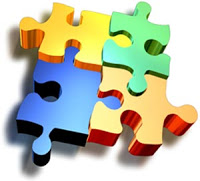 Эта проблема состоит из нескольких отдельных частей. Проблема в целом решается, когда решается каждая её частьПроблемы, похожие на многослойное желе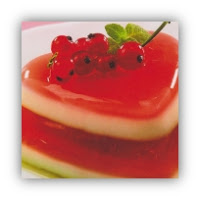 Решение многослойных проблем состоит из последовательных действийПроблемы, похожие на снежинку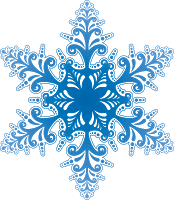 Эта проблема имеет много вариантов решения. Необходимо исследовать все возможные варианты и выбрать лучший из нихПроблемы, похожие на олимпийские кольца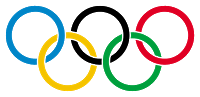 Проблему можно решить в результате сотрудничества и кооперации